                                                                                           Приложение №1                                                                 к Положению о проведении викторины «Кино-Art»                                                                                                          от «25» января 2016г.Раздел I. История российского кинематографаПервый кинематографический сеанс в России состоялся в мае 1896 года, немое кино смотрели под звуки фортепиано. Как назывался пианист-иллюстратор, сопровождавший немые фильмы?В 1919 году в Москве была открыта первая в мире школа кино (сейчас это ВГИК - Всероссийский государственный институт кинематографии). Назовите имя основателя этого учебного заведения.Назовите имя художника, автора первой киноафиши к русскому художественному фильму.Кто впервые в истории мирового кинематографа использовал методику «Жизнь врасплох», при которой человек не знает, что является объектом съёмки?Как назывались корабли, на борту которых снимали сцены легендарного фильма Сергея Эйзенштейна «Броненосец Потемкин»?Первым в России сделать киноизображение цветным попытался  Сергей Эйзенштейн в 1925 году, вручную раскрасив чёрно-белую киноплёнку с изображением красного флага. Позже в СССР был поставлен первый полнометражный цветной фильм. Назовите этот фильм? Как в годы Великой Отечественной войны называлась серия короткометражных фильмов, в которых показывался героизм советских воинов и высмеивался враг?Укажите названия  киностудий СССР: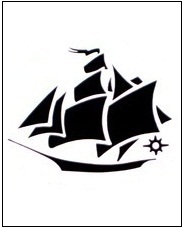             А)                                                   Б)                                                   В)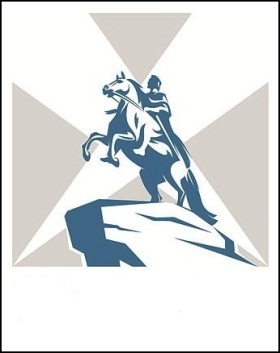 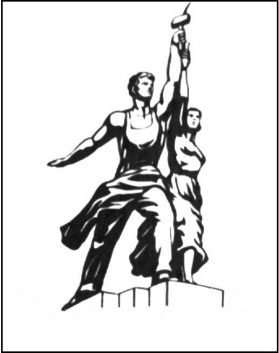 Назовите советский фильм, лауреат премии «Золотая пальмовая ветвь» Каннского международного кинофестиваля.Какой советский фильм первым получил премию «Оскар», в категории «Лучший фильм на иностранном языке»?Именем какой древнегреческой богини названа российская национальная кинематографическая премия? Назовите фамилию преподавателя истории в вечерней школе, героя фильма «Большая перемена».У кого сценарист фильма «Джентльмены удачи» Виктория Токарева позаимствовала ругательство «редиска»?Как герои фильма «Место встречи изменить нельзя» называли милицейский автобус?В названии какого фильма режиссера Аллы Суриковой указана улица, на которой состоялся первый в мире публичный кинопоказ?В какой киносказке Александра Роу сани едут сами, пень цветет, деревья мгновенно покрываются инеем, появляется и исчезает старичок-Боровичок?Назовите автора слов песни из кинофильма «Служебный роман»:                              «У природы нет плохой погоды,                              Каждая погода благодать,                              Дождь ли, снег, любое время года,                              Надо благодарно принимать».Режиссёр-мультипликатор, известный работами в жанрах пластилиновой и кукольной анимации, фильмы которого отмечены многочисленными премиями и наградами в России и за рубежом.Актриса театра и кино, известная работой по озвучиванию более трёхсот персонажей советских анимационных фильмов. Главный герой популярных советских мультфильмов, неизвестный науке зверь.Российский композитор, который вошел в Книгу рекордов Гиннеса как обладатель самого большого количества национальных премий в области музыки кино.Популярная телепередача Центрального телевидения СССР об отечественном и зарубежном кинематографе, существовавшая 33 года.Назовите учреждение - главное место хранения кинофильмов в Российской Федерации.Название книги Александра Митты, которую он обозначил, как «... книгу для человека, который хочет написать сценарий, поставить фильм и сыграть в нём главную роль…».В 2014 году, во время «Прямой линии» с президентом РФ, у Владимира Путина спросили:   «Какой Ваш любимый фильм?» Что он ответил?Раздел II. История кинематографа в ХМАО-ЮгреВ 1935 году в Сургуте увидели немое кино, а в каком году состоялся первый показ звуковой картины?Назовите фамилию участника Великой Отечественной войны, старожила города Сургута, который в 1940-1941 гг. работал киномехаником.Назовите первый кинотеатр в Сургуте, который был открыт в День празднования годовщины Великой Октябрьской социалистической революции.Назовите фильм Андрея Кончаловского, основанный на реальных событиях, связанных с деятельностью Фармана Салманова. В 1979 году картина получила Большой приз жюри Каннского фестиваля.В 1984 году творческим объединением «Экран» был снят документальный  фильм о Сургуте под названием «Климат творчества». По завершении работы, фильм назвали по-другому. Как именно?В 1987 году в окрестностях Сургута снимался художественный фильм по сценарию Юрия Короткова. Главного героя фильма сыграл 17-летний актер. Назовите фильм и имя этого актера.Назовите фамилию семьи сургутских оленеводов, которым посвящена одна из серий австрийского документального фильма о коренных народах планеты.С 2003 года в городе Ханты-Мансийске проходит Международный фестиваль кинематографических дебютов «Дух огня». Как на хантыйском языке звучит это название? Назовите документальный фильм, лауреат премии «Тэфи-Регион», обладатель Гран-При ХII    Международного телефестиваля «Финно-угорский мир» режиссера и сценариста Ольги Корниенко. Газета «Аргументы и факты-Югра» в 2013 году опубликовала «Топ-5 лучших фильмов, снятых в ХМАО-Югре». Назовите эти фильмы.  Назовите международный фестиваль короткометражного кино, который проходит осенью во многих городах мира, в том числе и в Сургуте?Назовите фильм, премьерный показ которого состоялся в 2015 году. Киноленту снимали четыре с половиной года в окрестностях поселка Барсово. Автор сценария фильма, режиссер-постановщик и актеры - сургутяне.Назовите имя сургутянки, актрисы театра и кино. Снималась в фильмах: «Призрак» (2015 г.), «Бессонница» (2014 г.), «Любовь с первого вздоха» (2013 г.), «Женская лига» (2006-2011 гг.) и др.Назовите имя актера, творческая деятельность которого началась в Сургутском музыкально-драматическом театре. Снимался в фильмах: «Воин» (2015 г.), «Я рядом» (2013 г.), «Охотники за бриллиантами» (2011 г.), «Апостол» (2008 г.) и др.